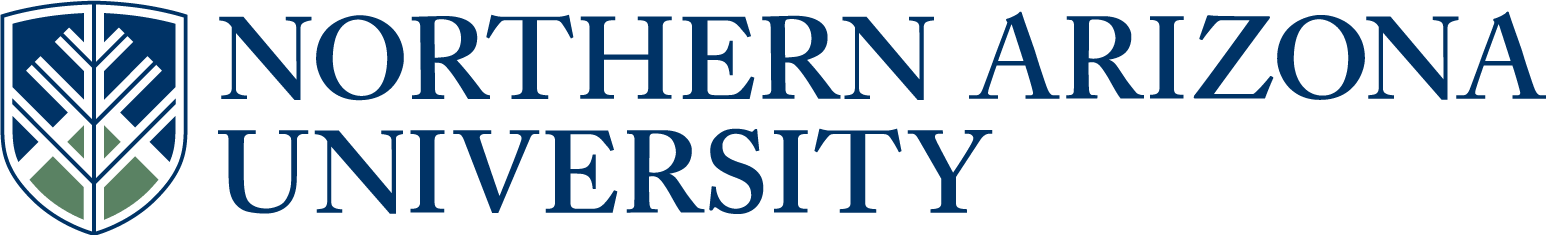 UCC/UGC/ECCCProposal for Plan Change or Plan DeletionIf this proposal represents changes to the intent of the plan or its integral components, review by the college dean, graduate dean (for graduate items) and/or the provost may be required prior to college curricular submission.All Plans with NCATE designation, or plans seeking NCATE designation, must include an NCATE Accreditation Memo of Approval from the NAU NCATE administrator prior to college curricular submission.UCC proposals must include an updated 8-term plan.UGC proposals must include an updated program of study.8.  Justification for proposal:   This is a very small change which has the effect of adding MAT 220 (a new course that focuses on communication, reasoning and mathematical problem solving) to the list of permitted electives.   The other change allows students with transfer credit or AP credit in STA 270 to count this course in place of STA 275.   Currently, students entering with STA 270 credit must take STA 275 as well, and in the process lose three hours credit.  STA 275 and STA 270 share significant content, but STA 275 emphasizes a more mathematical approach.   Mathematics education majors who take their elementary statistics course while at NAU will take STA 275.   9.  NCATE designation, if applicable:   11. Will this proposal impact other plans, sub plans, or course offerings, etc.?         Yes        No                                                                                                                                           If yes, describe the impact.  If applicable, include evidence of notification to and/or response from       each impacted academic unit Answer 12-13 for UCC/ECCC only:12.  A major is differentiated from another major by required course commonality:  24 units of the          required credit hours of a major must be unique, (i.e. not common or not dual use as a required        element in another major), to that major.  Does this plan have 24 units of unique required        credit?                                                                                                                     Yes       No                                                                                                                                   13.  Minor: A planned group of courses from one or more subject matter areas consisting of at least           18 hours and no more than 24 hours.  At least 12 hours of the minor must be unique to that minor        to differentiate it from other minors.                                                                                                             Does this minor have 12 units of unique required credit?                                 Yes       No Answer 14-15 for UGC only:14.  If this is a non-thesis plan, does it require a minimum of 24 units of formal graded coursework?                                                                                                                                                                                                                                                   Yes       No        If no, explain why this proposal should be approved.15.  If this is a thesis plan, does it require a minimum of 18 units of formal graded coursework?                                                                                                                                                                                                                                                   Yes       No        If no, explain why this proposal should be approved.Approved as submitted:                                       Yes      No           Approved as modified:                                         Yes      No  Approved as submitted:                                       Yes      No   Approved as modified:                                         Yes      No    FAST TRACK   (Select if this will be a fast track item.  Refer to  Fast Track Policy for eligibility)1.  College:CEFNSCEFNSCEFNS2.  Academic Unit:2.  Academic Unit:2.  Academic Unit:Mathematics & Statistics3.  Academic      Plan Name:3.  Academic      Plan Name:BSEd in Secondary Education – Mathematics (MATBSED) BSEd in Secondary Education – Mathematics (MATBSED) 4.  Emphasis:4.  Emphasis:5.  Plan proposal:5.  Plan proposal:  Plan Change   Plan Change   Plan Deletion   Plan Deletion   New      Emphasis  New      Emphasis  Emphasis       Change  Emphasis       Change  Emphasis                    Deletion6.  Current student learning outcomes of the plan.  If structured as plan/emphasis, include for both core and emphasis. Diversity: Special Education; English Language Learner; Culture Implement: Inquiry/non-inquiry; Questioning; Management; Presentation Skills; Accommodation; Flexibility Students: Caring Empathetic Attitude; Equity-Valuing all Students; Understand Students; Value Inquiry & Hands - On LessonsAnalysis: Analysis of Student Learning; Analysis of Student Behavior; Analysis of Student Response; Analysis of Student EngagementAssessment: Research; Student Misconceptions; Types of AssessmentBasic Skills: Reading; Writing; speakingLegal/Ethical: Safety; Reporting Student Conduct Math and Science: Deep & Connected; General Content Knowledge; Nature of the Discipline; Process Standards; Syntactic knowledge; ModelingPedagogical: Research; Developmental A & S Interpret & Apply Standards; Making Content Assessable; Curriculum Resources; Teaching StrategiesPlanning: Instructional Strategies; Sequencing; Learning Goals; Questioning; Assessment; Management; Unit sequencing; Metacognition; Curriculum AnalysisProfession: Value Application of Technology; Dress Professionally; Ethical - Academic Integrity; Time Management & Responsibility; Team Player/Collaborate Self: Life - Long Learner; Reflective Practitioner; Flexibility & Adaptability; Open to Change; Hard Working Effective; Time ManagementTeach and Learn: Problem Solving; Metacognition Instructional Strategies; General Pedagogical Knowledge; Classroom ManagementTechnology: Research; Pedagogically Appropriate Ability to communicate mathematics clearlyBreadth and depth of mathematical knowledgeFacility with mathematical reasoningShow the proposed changes in this column (if applicable).  Bold the changes, to differentiate from what is not changing, and change font to Bold Red with strikethrough for what is being deleted.  (Resources, Examples & Tools for Developing Effective Program Student Learning Outcomes).UNCHANGED7.  Current catalog plan overview and requirements in this column. Cut and paste the Overview and Details tabs, in their entirety, from the current on-line academic catalog: (http://catalog.nau.edu/Catalog/)In addition to University Requirements:At least 78 units of major requirements which includes at least 31 units of Mathematics and Science Teaching requirementsBe aware that you may not use courses with an MAT or STA prefix to satisfy liberal studies requirements. Please note that the usual 35 units for liberal studies are reduced to 32 units for mathematics majors, who are exempted from the 3-unit mathematics foundation requirementElective courses, if needed, to reach an overall total of at least 120 unitsCandidates in this program are required to demonstrate content knowledge, pedagogical knowledge and skills, professional knowledge, and professional dispositions to be eligible to enter student teaching or internship placements. Content, pedagogical, and professional knowledge or skills, professional dispositions are demonstrated through candidate performance on key assessments embedded in the following course(s):TSM 350, TSM 404, TSM 450, TSM 495C, TSM 496C, BME 437Please note that you may be able to use some courses to meet more than one requirement. Contact your advisor for details.Additional Admission RequirementsAdmission requirements over and above admisssion to NAU are required.To be eligible for admission to the teacher education program, candidates must meet the following requirements and apply for the program online.

30 units of coursework which includes:TSM 101 and TSM 102 with grades of "C" or betterMAT 136 with a grade of "C" or better. The English foundations requirement (ENG 105 or equivalent) with a minimum GPA of 3.0. (If your English GPA is below 3.0, you may take an approved writing course to achieve the 3.0 GPA.)Completion of or enrollment in TSM 300, Knowing and LearningA minimum GPA of 2.5 in all content major coursework (must have taken at least 6 units) AND one of the following grade point average requirements:A cumulative 2.5 GPA in Liberal Studies coursesA cumulative 2.5 GPA in all coursesYou must be declared in this majorCompletion of a teacher-education orientation for Secondary EducationSubmission of a copy of your State-approved Identity-Verified Print (IVP) fingerprint clearance card, obtainable through the Arizona Department of Public Safety (602-223-2279)Major RequirementsTake the following 78 units. You must complete the next 47 units with a Grade of "C" or better:MAT 136, MAT 137, MAT 185, MAT 226, MAT 318, MAT 365, MAT 401, MAT 402, MAT 442, STA 275 (32 units)CS 122, CS 122L (If you complete a minor or major in computer science, you may add 3 units to your general electives instead of taking this course.) (3 units)MAT 320W (3 units)  MAT 411 or MAT 431 (3 units)Select additional units of MAT and STA courses numbered 238 or above (6 units)Mathematics and Science Teaching Courses (33 units)TSM 300 with a grade of "C" or better (3 units)TSM 495C (12 units)TSM 496C with a grade of "B" or better (1 unit)Note: Together, TSM 496C and TSM 495C meet Northern Arizona University's senior capstone requirement.

In order to be approved for student teaching, you must complete the following 15 units, earning a grade of "B" or better in four of the five courses and earning a "C" or better in the remaining course.BME 200, BME 437 (6 units)TSM 350, TSM 404, TSM 450 (9 units)Teacher PreparationIn all of our teacher education programs, you are required to apply for, and complete a student teaching or internship experience. Applications are due one year prior to the student teaching semester. In addition, a minimum number of units of practicum is required, which involves supervised field experience with a practicing teacher.

Before being accepted to student teaching, the following criteria must be met:Admission to the teacher education programNAU GPA must be at least 2.5, with a GPA of 2.5 in all teacher preparation courses, with no grade lower than a "C"Complete all plan requirements.Take the appropriate AEPA Subject Knowledge test.All major coursework, with the exception of TSM 101, must be completed within the six years prior to student teaching.All candidates must demonstrate social and emotional maturity consistent with professional standards of classroom instruction as well as adequate physical health for teaching.Arizona Teacher Certification

In order to obtain an Arizona teaching certificate you must pass both the appropriate National Evaluation Series subject matter test and the National Evaluation Series Secondary Assessment Professional Knowledge.General ElectivesAdditional coursework is required, if, after you have met the previously described requirements, you have not yet completed a total of 120 units of credit.  You may take these remaining courses from any academic areas, using these courses to pursue your specific interests and goals. We encourage you to consult with your advisor to select the courses that will be most advantageous to you. (Please note that you may also use prerequisites or transfer credits as electives if they weren't used to meet major, minor, or liberal studies requirements.)Please note that you may take as an elective POS 220 (or POS 110 and POS 241), which satisfies the state and federal constitution requirement for Arizona certification, or you may meet the requirement by demonstrating proficiency on a special exam.Additional InformationBe aware that some courses may have prerequisites that you must also take. For prerequisite information click on the course or see your advisor.This degree plan is supported through the NAUTeach program.
http://nau.edu/CEFNS/CSTL/Degrees-Programs/NAUTeach/Show the proposed changes in this column.  Bold the changes, to differentiate from what is not changing, and change font to Bold Red with strikethrough for what is being deleted.  Initial Plan  Advanced Plan  Advanced Plan  Advanced Plan  Advanced Plan  Remove Designation  Remove Designation10.  Effective beginning  FALL:10.  Effective beginning  FALL:10.  Effective beginning  FALL:20142014         See effective dates calendar.         See effective dates calendar.         See effective dates calendar.         See effective dates calendar.FLAGSTAFF MOUNTAIN CAMPUSScott Galland 12/5/2013Reviewed by Curriculum Process AssociateDateApprovals:Department Chair/Unit Head (if appropriate)DateChair of college curriculum committeeDateDean of collegeDateFor Committee use only:UCC/UGC ApprovalDateEXTENDED CAMPUSESReviewed by Curriculum Process AssociateDateApprovals: Academic Unit HeadDateDivision Curriculum Committee (Yuma, Yavapai, or Personalized Learning)DateDivision Administrator in Extended Campuses (Yuma, Yavapai, or Personalized Learning)DateFaculty Chair of Extended Campuses Curriculum Committee (Yuma, Yavapai, or Personalized Learning)DateChief Academic Officer; Extended Campuses (or Designee)Date